Ollscoil Mhá Nuad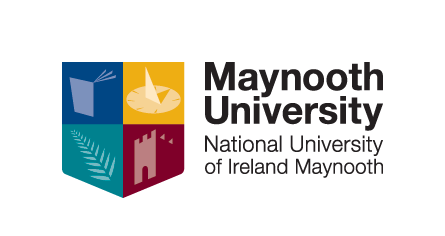 Maynooth UniversityOifig Scrúduithe	Subject Examiner Appointment FormExaminations Office	Version: v1.2 11/05/2021Appointment of an External Examiner for a Programme/SubjectPlease return this form to the Deans Office by email to deans.office@mu.ie at least 10 days in advance of the relevant Faculty meeting.Programme/subjects to be examined:When giving the programme name and code please use the name and code (as per Course Finder). Please list each programme individually rather than e.g. “All UG programmes”.Proposed External Examiner:Please indicate the type of appointment:Declarations:If the answer to any of the above is No, please provide additional information below:  I believe that this person is a suitable external examiner for the programme(s) above and I am recommending him/her to Faculty for appointment:FacultyDepartmentHead of DepartmentHead of Department emailDepartment administrative contactDepartment administrative contact emailQualification Title and code(e.g. Bachelor of Arts (ARTS) - MH101)Subject/Discipline area(s) for this appointment(e.g. Sociology)New / Existing programme(Please specify)Undergraduate / Postgraduate (Please specify)NameInstitutionEmailPhone numberPostal addressSpecific academic years for which the person will be appointed (maximum of three academic years permitted). Notes: An external examiner can serve a three-year term. This can be renewed only once, giving a maximum of six years.  An interval of at least five years should elapse before any further reappointment.20___ / 20____20___ / 20____20___ / 20____New appointmentExtension of appointmentReplacement of appointmentIf replacement of an External Examiner for a Programme/Subject:If replacement of an External Examiner for a Programme/Subject:If replacement of an External Examiner for a Programme/Subject:If replacement of an External Examiner for a Programme/Subject:If replacement of an External Examiner for a Programme/Subject:If replacement of an External Examiner for a Programme/Subject:If replacement of an External Examiner for a Programme/Subject:Name of Current External Examiner:(Examiner that was previously appointed)Name of Current External Examiner:(Examiner that was previously appointed)Name of Current External Examiner:(Examiner that was previously appointed)Name of Current External Examiner:(Examiner that was previously appointed)YesNoThe proposed examiner is employed in an academic position in an institution of higher education.The proposed examiner holds a doctoral qualification in a relevant discipline.The proposed appointment will not bring to total duration of appointment to more than six years.The proposed examiner does not have any connections or relationships with the Department which might be construed as a conflict of interest.Head of Department signature:(Name may be typed if sent by email from the relevant person)Date: